栃木県会計年度任用職員（女性相談支援員）募集要項とちぎ男女共同参画センターでは、会計年度任用職員（女性相談支援員）の募集を行います。１　採用予定人員、勤務場所及び仕事の内容２　勤務条件（１）任用期間　　令和６(2024)年８月１日から令和７(2025)年３月31日までなお、採用後、１か月間は条件付採用期間(試用期間)となります。ただし、１か月の勤務日数が15日に満たない場合には、15日に達するまで延長します。また、勤務成績が良好で一定条件を満たした場合、任用期間満了後に再度採用されることがあります（最初の採用から最長で10年間）。（２）勤務時間　　４週間を平均して１週間当たり30時間とし、勤務日は業務の実情に応じて所長が割り振ります。①平日：午前９時00分から午後４時00分まで②平日：午後１時00分から午後８時00分まで③土日：午前９時00分から午後４時00分までなお、休憩時間は１時間あります。原則、時間外勤務はありません。（３）休　　日　　週休二日制、国民の祝日に関する法律に規定する休日、12月29日から翌年１月３日までの日（４）給　　与　　①　月　　額　145,006円　②　地域手当　　5,075円　当方規程により毎月支給③　通勤手当　当方規程により通勤手当を支給④　期末・勤勉手当　当方規程により、一定条件を満たした場合、期末・勤勉手当を支給（年２回：６月及び12月）なお、常勤職員の給与改定に準じて、報酬改定があり得ます。（５）有給休暇　　年次有給休暇（任用期間が６か月以上の者）ほか（６）社会保険　　雇用保険、共済組合（短期給付）及び厚生年金保険に加入します。災害補償については、「労働者災害補償保険法」又は「議会の議員その他非常勤の職員の公務災害補償等に関する条例」によります。（７）服　　務　　地方公務員法が適用となり、法令及び上司の職務上の命令に従う義務、信用失墜行為の禁止、秘密を守る義務、職務に専念する義務等が課されることになります。３　募集対象次の（１）から（４）の全てを満たす人（１）人権を尊重し、従事する業務に関して必要な能力及び専門的な知識経験を有する人（２）地方公務員法第１６条に規定する欠格条項に該当しない人（次のいずれにも該当しない人）ア　禁固以上の刑に処せられ、その執行を終わるまで又はその執行を受けることがなくなるまでの人イ　栃木県職員として懲戒免職処分を受け、その処分の日から２年を経過しない人ウ　日本国憲法施行の日以後において、日本国憲法又はその下に成立した政府を暴力で破壊することを主張する政党その他の団体を結成し、又はこれに加入した人（３）パソコン操作（ワード、エクセル、メールソフト等）による業務能力ある人（４）積極的に業務に取り組む意欲がある人４　受付期間令和６(2024)年７月10日（水）から令和６(2024)年７月23日（火）※　応募者を一定数確保できた場合は受付期間前に募集を締め切る場合があります。５　選考方法書類審査のほか、就労への意欲や適性などについて個別に面接を行います。（１）選考日　応募者と相談の上、決定（２）場　所　とちぎ男女共同参画センター　会議室６　申込方法次の書類を下記の送付先まで郵送するか持参してください。【令和６(2014)年７月23日（火）必着】（１）履歴書（写真付）※　履歴書は市販のもので結構です。※　自筆で必要事項を記入してください。（２）小論文　テーマ「女性相談支援員のとしての役割と目標」　500字程度（様式自由、手書き・パソコンどちらでも可）※　持参の場合には、平日（月曜日を除く）の８：30～17：15の間にお越しください。※　郵送の場合には、表に「会計年度任用職員（女性相談支援員）選考申込」と書いた封筒に入れてください。※　提出された書類は、返却しませんのでご了承ください。７　結果の発表選考結果については、面接実施後7日以内に電話でご連絡いたします。※　連絡先は、面接時に確認します。とちぎ男女共同参画センター案内図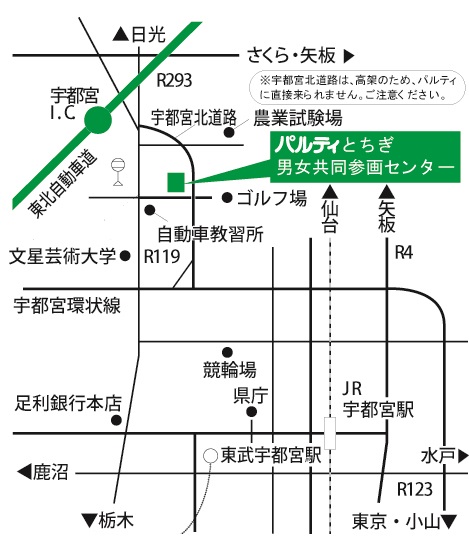 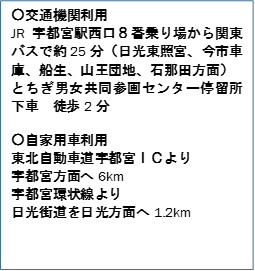 採用予定人員勤務場所仕事の内容１名栃木県とちぎ男女共同参画センター宇都宮市野沢町４－１（パルティ）・困難な問題を抱える女性及び配偶者等からの暴力の被害者の相談援助業務・電話及び面接による相談対応・相談窓口等の紹介及び情報提供・関係機関との連絡調整・その他これらに付随する業務○応募書類の送付・提出先〒３２０－００７１　栃木県宇都宮市野沢町４－１栃木県とちぎ男女共同参画センター　事業推進課　